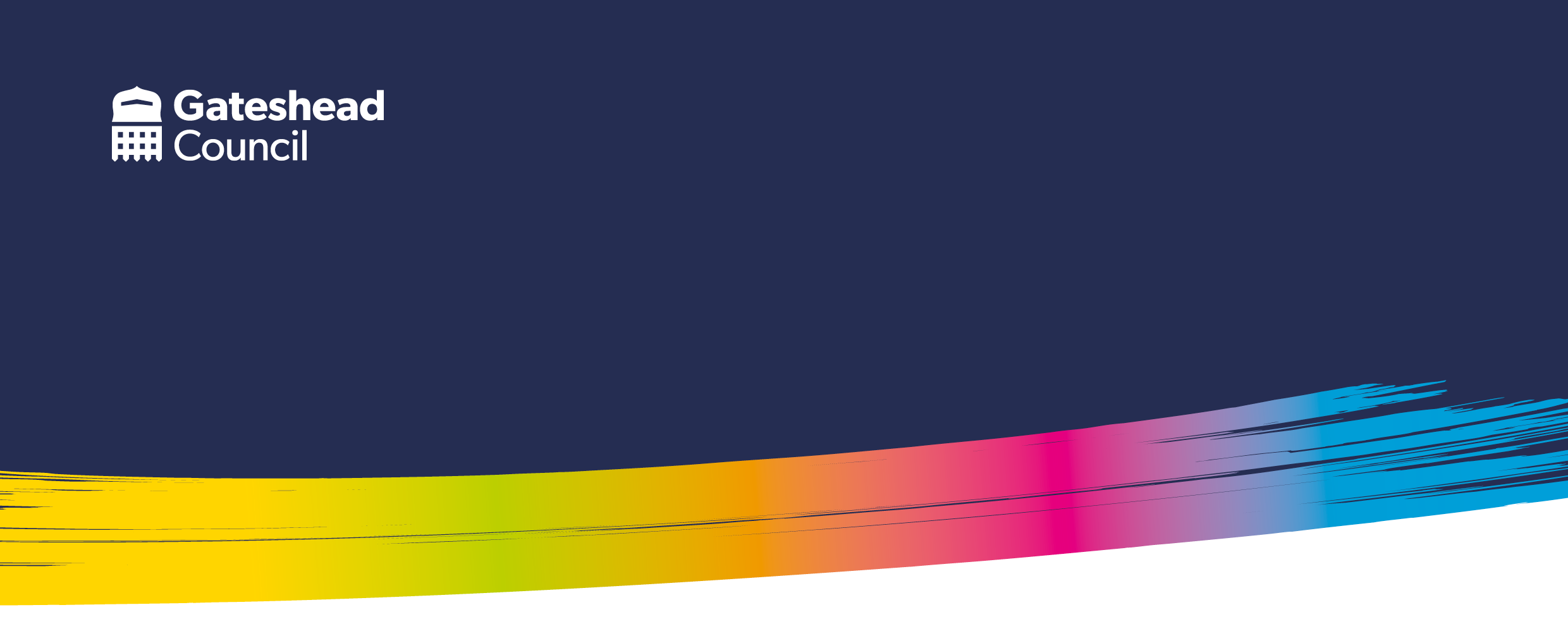 

A parental request for an EHCP has been made for the following child/young person:Do you agree with the parent/ carer that the named child/young person requires an EHCP?If NO, please indicate and summarise in the box below why you feel an EHCP is not required and what has been put in place to meet identified needs. Please attach a breakdown of the current provision costs within a provision map. Send in this form and the costed provision map to senteam@gateshead.gov.uk If YES please complete the SEND Referral Form in full and send it into the SEND Team with all accompanying evidence. Minimum of 2 APDR (Assess, Plan, Do, Review) cyclesEvidence of strategies implementedEvidence of external involvement from EP/ HINT/Primary Behaviour Support/ Education Support ServicesProvision map (Top up evidence form) detailing how the notional budget has been implemented and used to meet the child/ young person’s needs (required for all aged 5+)Educational progress reports/ assessment data showing attainment levelsOne Page ProfileChild Views Form, where applicableSurname:Forename:Date of birth:Ethnicity:NHS number:YESNO